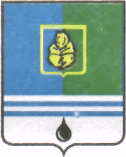 ПОСТАНОВЛЕНИЕАДМИНИСТРАЦИИ ГОРОДА КОГАЛЫМАХанты-Мансийского автономного округа - ЮгрыОб изменении наименования муниципального автономного учреждения «Культурно-досуговый комплекс «Метро» В соответствии со статьей 54 Гражданского кодекса Российской Федерации, Федеральными законами от 06.10.2003 №131-ФЗ «Об общих принципах организации местного самоуправления в Российской Федерации», от 03.12.2011 №174-ФЗ «Об автономных учреждениях», постановлением Администрации города Когалыма от 30.12.2011 №3337 «Об утверждении Порядка создания, реорганизации, изменения типа и ликвидации муниципальных учреждений города Когалыма, а также утверждения их уставов и внесения в них изменений», учитывая протокол заседания наблюдательного совета муниципального автономного учреждения «Культурно-досуговый комплекс «Метро» от 26.01.2016 №2: 1. Наименование муниципального автономного учреждения «Культурно-досуговый комплекс «Метро» изменить на «муниципальное автономное учреждение «Культурно-досуговый комплекс «АРТ-Праздник».2. Установить место нахождения муниципального автономного учреждения «Культурно-досуговый комплекс «АРТ-Праздник»:Юридический адрес:628485, Российская Федерация, Ханты-Мансийский автономный             округ – Югра, город Когалым, ул. Степана Повха, 11.Почтовый адрес:628485, Российская Федерация, Ханты-Мансийский автономный                   округ – Югра, город Когалым, ул. Степана Повха, 11.3. Управлению культуры, спорта и молодёжной политики Администрации города Когалыма (Л.А.Юрьева) обеспечить в установленном порядке внесение изменений в Устав муниципального автономного учреждения «Культурно-досуговый комплекс «Метро» в срок до 01.04.2016.4. Опубликовать настоящее постановление в газете «Когалымский вестник» и разместить на официальном сайте Администрации города Когалыма в информационно-телекоммуникационной сети Интернет (www.admkogalym.ru).5. Контроль за выполнением постановления возложить на заместителя главы города Когалыма О.В.Мартынову.Глава города Когалыма						Н.Н.ПальчиковОт  «09»марта2016г. № 603